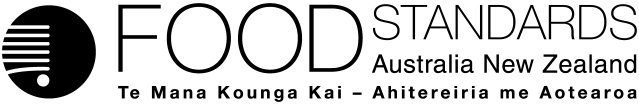 Food Standards (Application A1224 – Glucose oxidase from Penicillium rubens as a processing aid) VariationThe Board of Food Standards Australia New Zealand gives notice of the making of this variation under section 92 of the Food Standards Australia New Zealand Act 1991.  The variation commences on the date specified in clause 3 of this variation.Dated 23 February 2023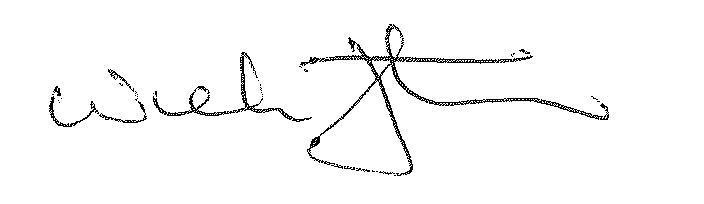 Dr Nick FletcherDelegate of the Board of Food Standards Australia New ZealandNote:  This variation will be published in the Commonwealth of Australia Gazette No. FSC 156 on 2 March 2023. This means that this date is the gazettal date for the purposes of clause 3 of the variation. 1	NameThis instrument is the Food Standards (Application A1224 – Glucose oxidase from Penicillium rubens as a processing aid) Variation.2	Variation to a Standard in the Australia New Zealand Food Standards CodeThe Schedule varies a Standard in the Australia New Zealand Food Standards Code.3	CommencementThe variation commences on the date of gazettal.ScheduleSchedule 18—Processing aids [1]	Subsection S18—9(3) (table)	Insert:Glucose oxidase (EC 1.1.3.4) sourced from Penicillium rubensFor use in the manufacture of:(a)  cooked products made from a dough including bread;(b)  pasta;(c)  noodles; and(d)  dried egg powder.GMP